INDICAÇÃO Nº 2307/2014Sugere ao Poder Executivo estudos para substituição de árvore condenada localizada na Avenida Brigadeiro Eduardo Gomes em frente ao nº 116, bairro 31 de março.Excelentíssimo Senhor Prefeito Municipal, Nos termos do Art. 108 do Regimento Interno desta Casa de Leis, dirijo-me a Vossa Excelência para sugerir que, por intermédio do Setor competente, seja realizado  estudos substituição de árvore condenada localizada na Avenida Brigadeiro Eduardo Gomes em frente ao nº 116,bairro 31 de março.Justificativa:Moradores do citado endereço estão  há 12 meses esperando por um posicionamento da prefeitura para que a mesma seja extraída e substituída. Os moradores já fizeram solicitaram esse mesmo pedido a este vereador no ano de 2013,mediante indicação de nº 800/2013.Plenário “Dr. Tancredo Neves”, em 17 de junho de 2.014.Celso Ávila-vereador-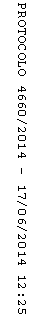 